ANKET DEĞERLENDİRME RAPORUANKET KONUSU: 2022-2023 Lisans Öğrencileri Bölüm Değerlendirme Anketi ANKETİ UYGULAYAN BİRİM: FTRUYGULAMA TARİHİ: Haziran 2023UYGULAMA YÖNTEMİ: Google formsANKET AMACI: Lisans öğrencilerinin bölüm hakkındaki görüşlerini belirleme ANKET GRUBU: BULGULAR: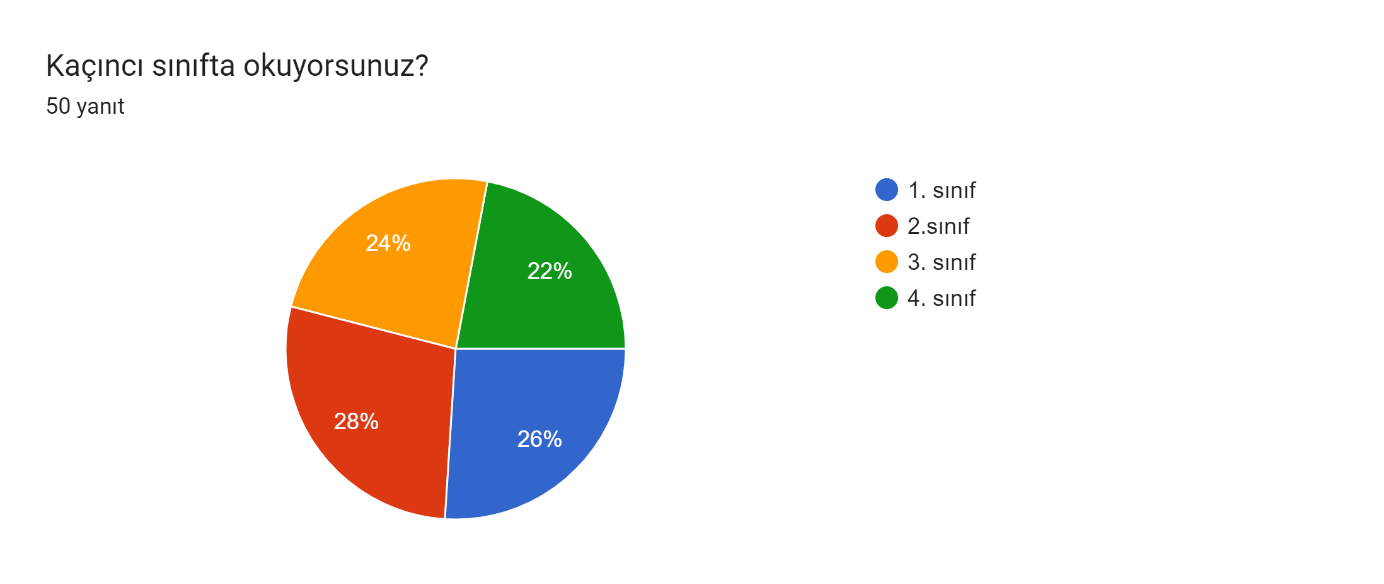 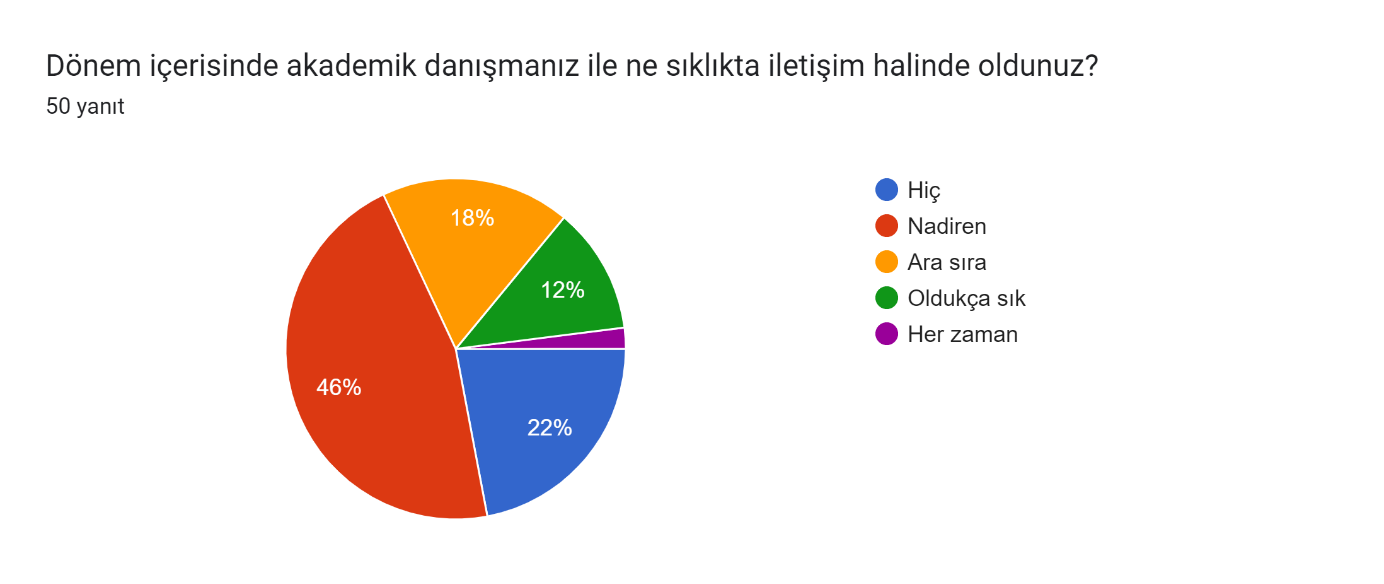 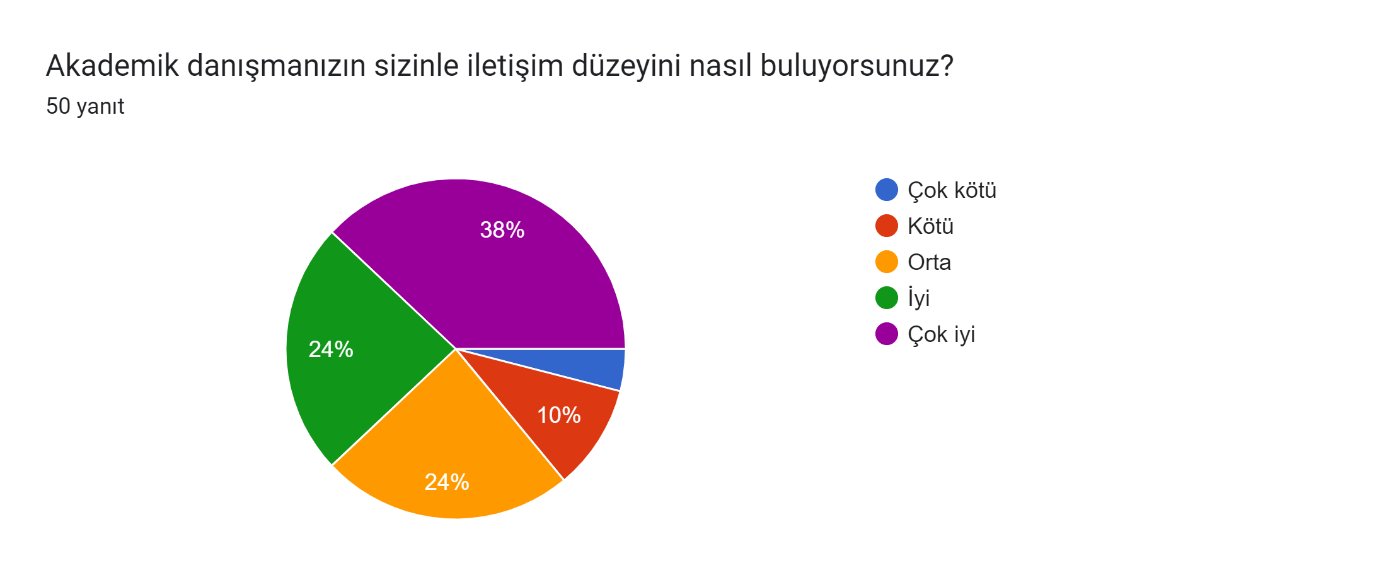 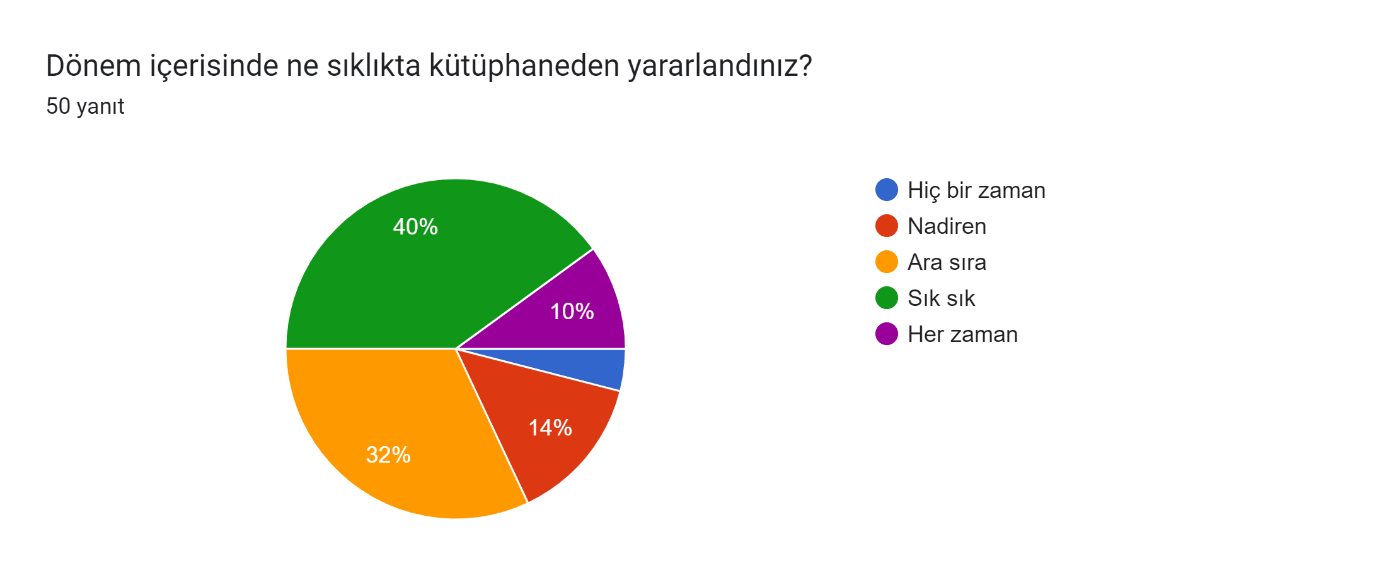 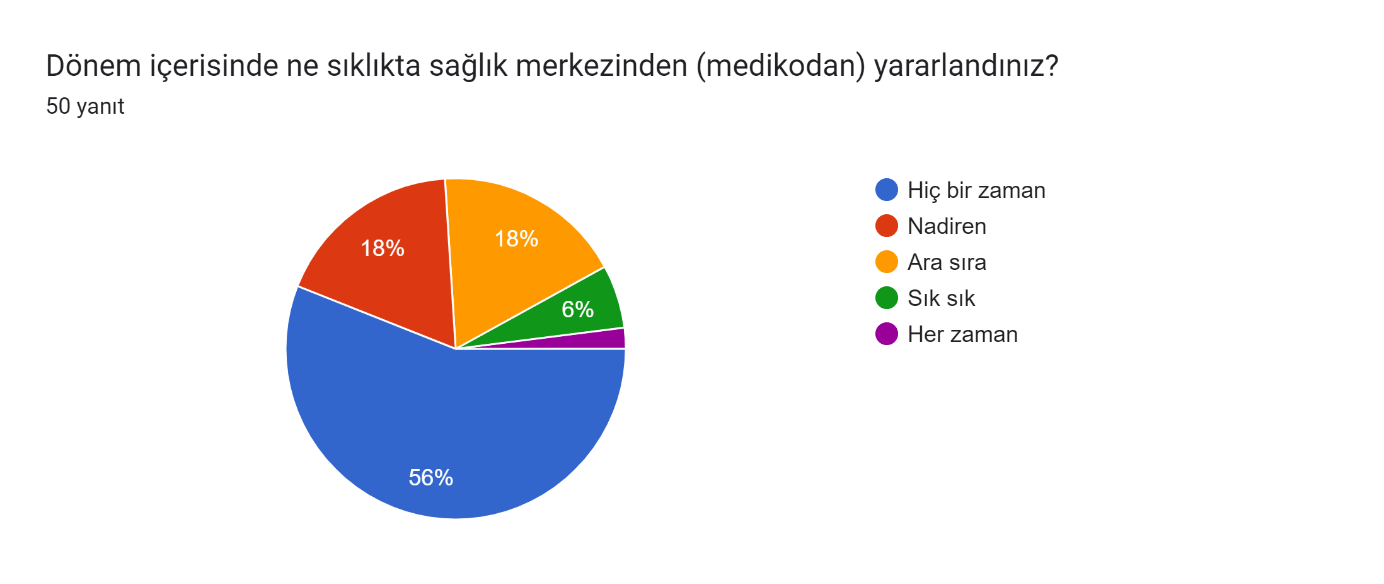 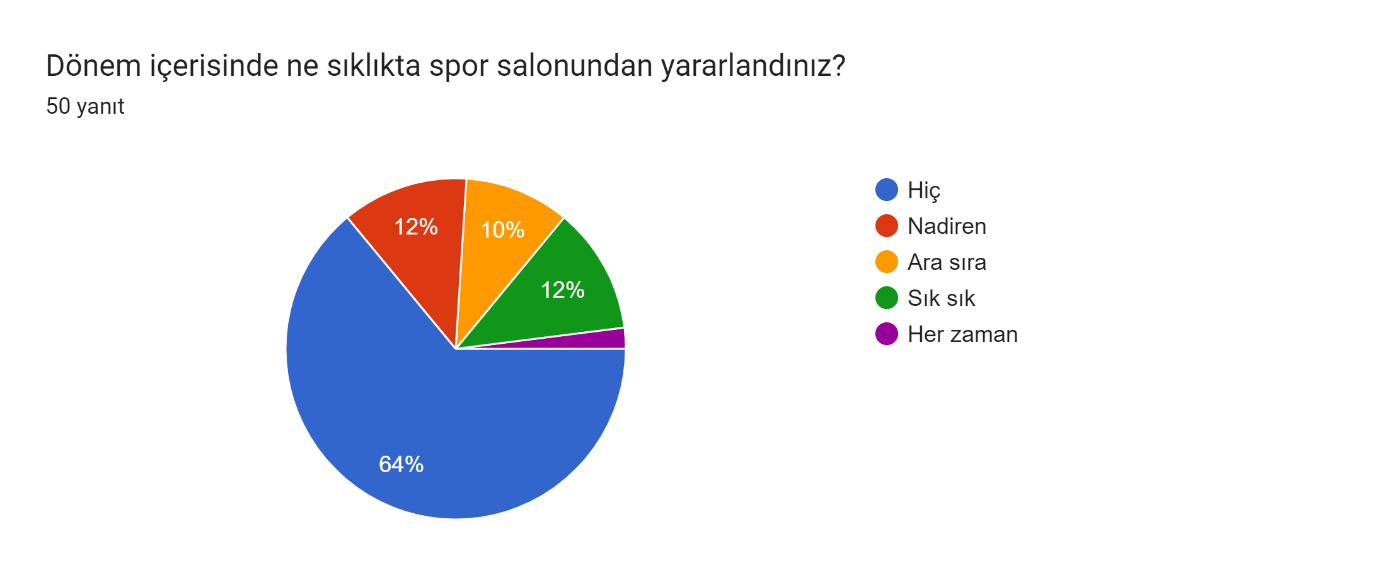 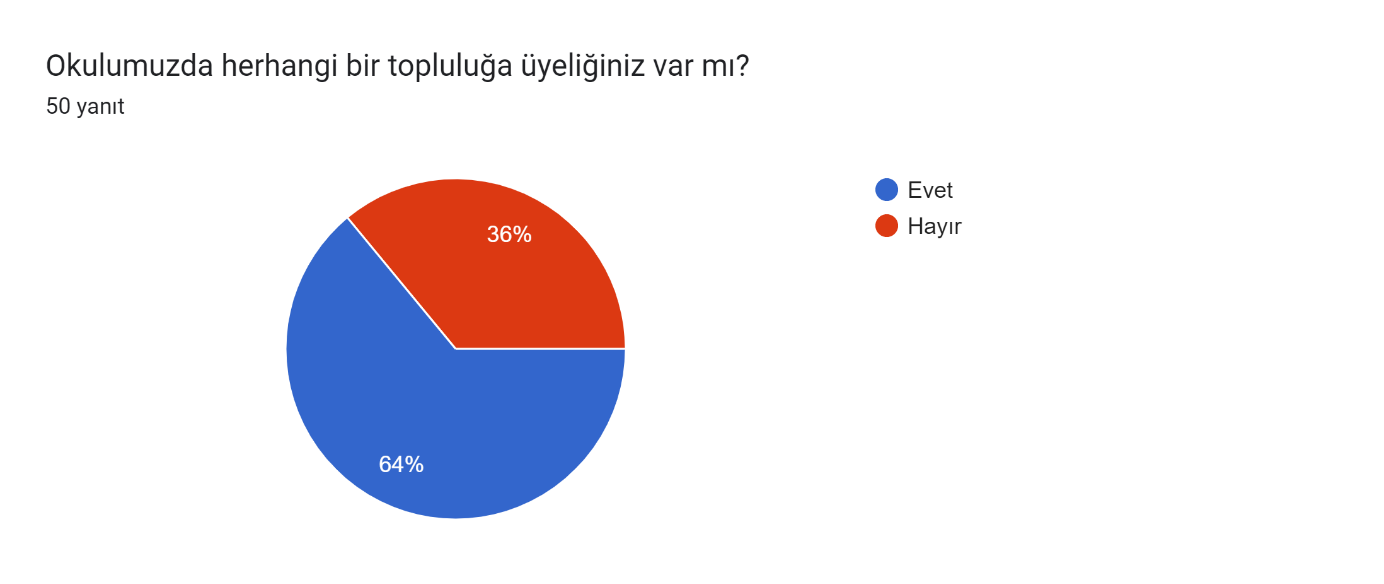 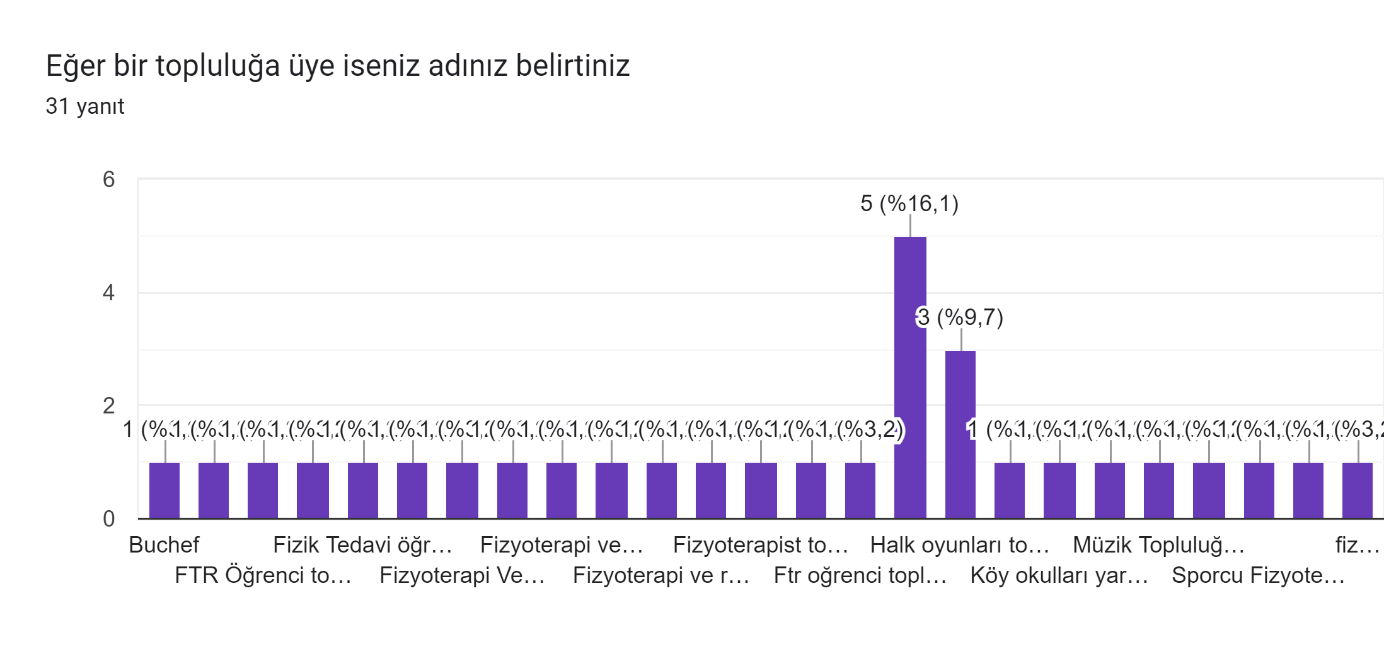 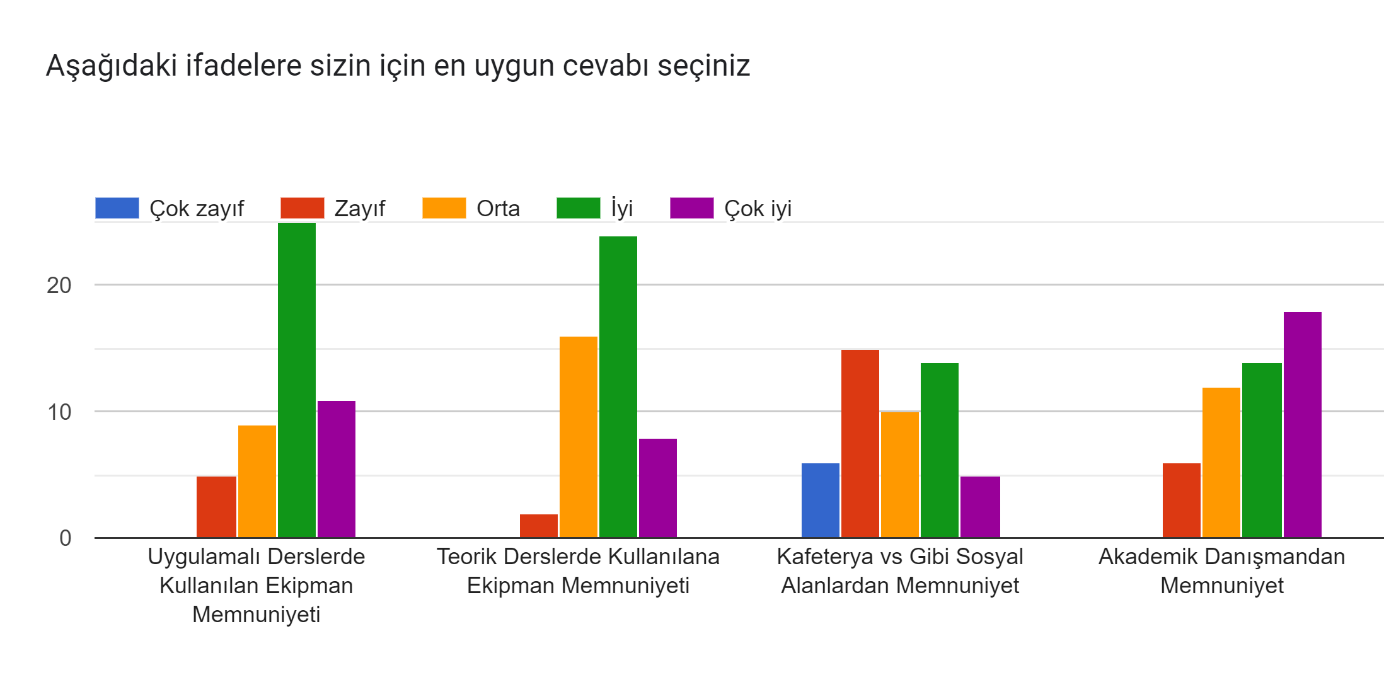 Yemekler çok pahalı!Spor salonunun biraz daha geliştirilmesiFinal haftasından önce 1 hafta boşluk bulunması ve çalışma zamanı talebini değerlendirmenizi istiyoruzderslerin bitimi ile sınavlar arasında yeterli süre olmadığı düşüncesindeyim ve pratik sınavlarda biraz adaletsizlik olduğunu düşünüyorumSONUÇLAR: Öğrencilerin genel olarak ortak alanlar ilgili istekleri vardır.  Pratik sınav değerlendirmeleri gözden geçirilmelidir. ÖZET DEĞERLENDİRME:                                                                                               PLANLANAN İYİLEŞTİRME ÇALIŞMALARI:       Akademik danışmanlar ile iletişimi artırmakSosyal alanlar ile ilgili görüşleri üst yönetime aktarmak                                                                                         EK-1: Anket Soru Formuhttps://forms.gle/TMbU911joX1vNR8f6 